Eötvös Loránd Tudományegyetem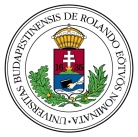 Savaria Regionális Pedagógiai Szolgáltató és Kutató KözpontA tanárjelölt neve: 	A tanárjelölt Neptun-kódja: ...........................A szakpártag, amelyhez kötődően a gyakorlatát teljesíti: 	A bemutatóóra / bemutató foglalkozás időpontja: ............................................	A bemutatóóra / bemutató foglalkozás témája: 	A bemutatóóra / bemutató foglalkozás értékelése:Dátum: ..............................A jegyzőkönyv tartalmát a tanárjelölt megismerte.			                                                                                                  ....................................................	                                                                                                                                   a vezetőtanár aláírása	A bemutatómunka témáját és típusát a hallgató és a vezetőtanár közösen határozza meg. A bemutatómunka lehet pl. 45 perces szaktárgyi tanulási-tanítási egység terve, online szaktárgyi feladatok terve és kidolgozása stb. A bemutatómunka értékelésében részt vehet az iskola másik pedagógusa és az egyetem oktatója is, de ez nem kötelező. Az ő aláírásuk nem szükséges a jegyzőkönyvhöz, elegendő megnevezni őket, ha részt vesznek az értékelésben.A Jegyzőkönyvet szkennelt formában a hallgató küldi az SRPSZKK-nak a következő e-mail címre: kocsene.szabo.ildiko@srpszkk.elte.hu JEGYZŐKÖNYVosztatlan tanárképzésben részt vevő hallgató iskolai szakterületi gyakorlatának bemutatóórájáról / bemutató foglalkozásáról…….. tanév / …… félévnévintézménybeosztásvezetőtanár